Name : EL MOULI 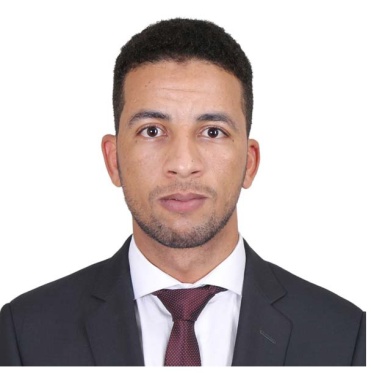 Email: elmouli.388196@2freemail.com Training and Work experience:Designation:                   IP Paralegal, February 2016 -PresentJob Profile:Advising on the protection, registration including prosecution of trademarks, patents, copyrights and designs for GCC countries.Management of client’s portfolios including protection and enforcement with overall responsibilities of client cases from instruction to completion.Providing legal advice and counsel on assignments and licensing and other intellectual property.Conducting full availability searches and providing a legal opinion on the registrability of trademarks.Conducting watch services for published trademarks.Preparing publication, registration and all forms related to trademarks.Issuing notices in stages like filing, acceptance/ rejection, publication, opposition and registration.Translation of legal documents from English to Arabic and vice versa.Company representative at The UAE trademarks and patents departments. Knowledge of trademarks, designs and patents UAE online prosecution. Submission of Trademarks applications and management of Trademarks portfolio.Preparing trademarks, patents & designs applications and filing them using the UAE trademarks & patents online system and following up their progress till final registration and issuance of the relative certificates.Maintenance of intellectual property titles by effecting renewals and annuities.  Working on both non-contentious and contentious matters, including attending hearings and handling oppositions on behalf of clients.Company and location   : JAH & CO. IP   (Head Office)Doha – Qatar Designation                      : Trademarks Consultant, February 2015   - January 2016Job Profile   :Providing pre-filing advice to a range of clients.Providing trade mark clearance searches and advising clients accordingly.Filing and prosecution of trade mark applications.Registration of trademarks, patents and designs. Advising clients in relation to other IP matters.Assisting with the further development of the trademarks practice.Providing legal advice and counsel on assignments and licensing and other intellectual property.Conducting full availability searches and providing a legal opinion on the registrability of trademarks.Maintenance of intellectual property titles by effecting renewals and annuities.Conducting watch services for published trademarks and patent.Preparing of trademarks, patents and designs applications.Preparing publication, registration and all forms related to trademarks.Issuing notices in stages like filing, acceptance/ rejection, publication, opposition and registration.Translation of legal documents from English to Arabic and vice versa.Company and location: The Moroccan High Planning CommissionDesignation                    : Statistical officer ,15th August 2014- 20th September 2014Academic Qualifications:Faculty of Arts and Humanities of Ain Chock Casablanca:  BA degree in English Literature              07-2014.Faculty of Arts and Humanities of Ain Chock Casablanca: Associate’s degree in English Studies     07-2013.Ibn Sina High School:   Baccalaureate Literary     06-2011Conferences:INTA – Company conference delegate: May, 2018 (Seattle-USA)INTA Middle East and Africa –Company Conference delegate: December, 2018 (Dubai- UAE)Additional Skills:Instrumental in arranging for country visit and meeting existing clients and also assist in sourcing potential clients for the firm various offices. Willing to work hard in a team environment.Ability to listen to the concerns of others.Constantly measuring own performance against set expectations.Have a pro-active work ethic.High degree of integrity and professionalism.Able to work on own initiative and unsupervised.Experience with Microsoft office Suite e.g Word, Excel, Power Point and Outlook. Holding a UAE driving license.Languages:Classical Arabic: PerfectEnglish: Fluent French: Communication	Tamazight: Fluent 